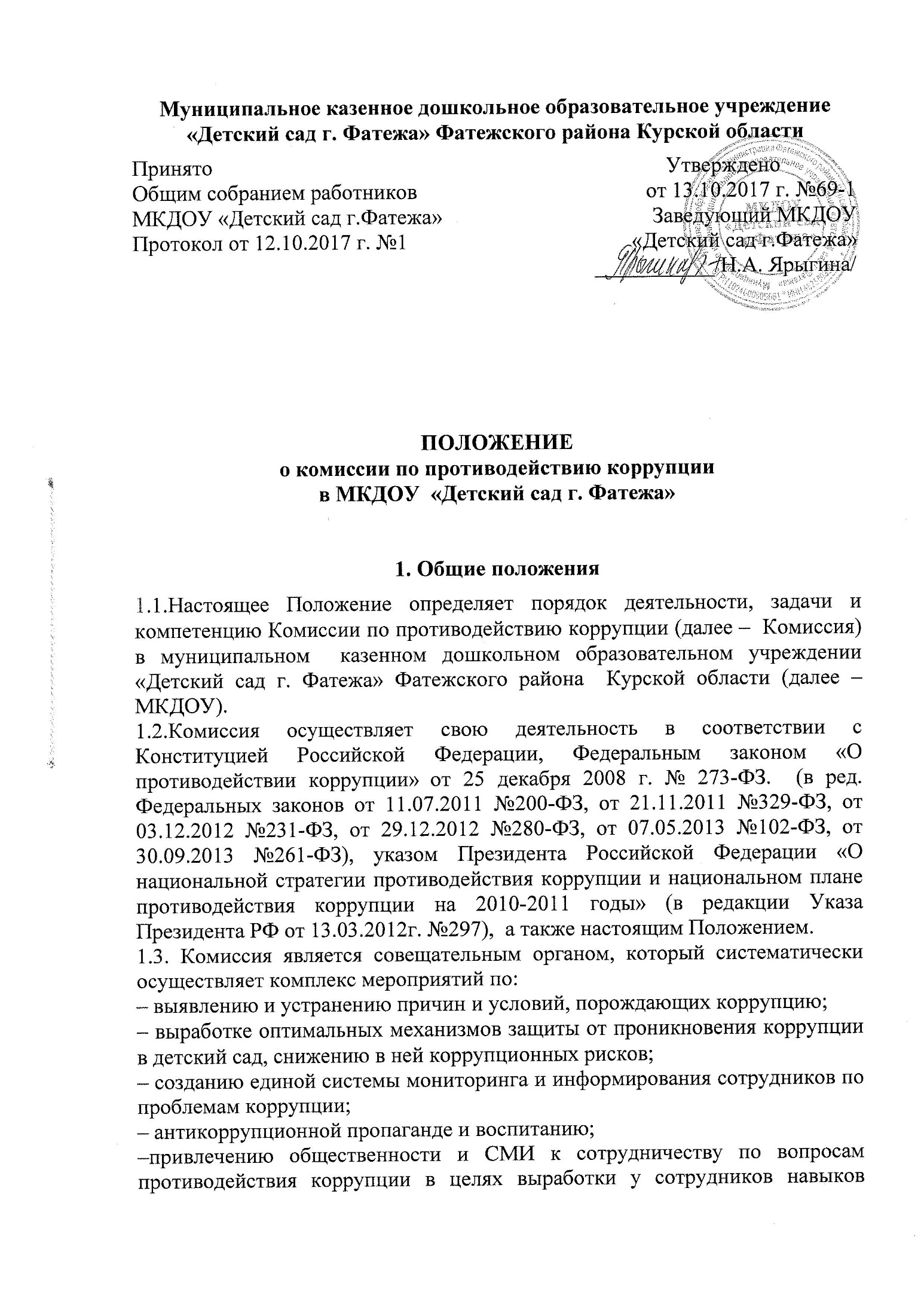 антикоррупционного поведения в сферах с повышенным риском коррупции, а также формирования нетерпимого отношения к коррупции.1.4. Для целей настоящего Положения применяются следующие понятия и определения:1.4.1. Коррупция - под коррупцией понимается противоправная деятельность, заключающаяся в использовании лицом предоставленных должностных или служебных полномочий с целью незаконного достижения личных и (или) имущественных интересов.1.4.2.Противодействие коррупции – скоординированная деятельность федеральных органов государственной власти, органов государственной власти субъектов РФ, органов местного самоуправления муниципальных образований, институтов гражданского общества, организаций и физических лиц по предупреждению коррупции, уголовному преследованию лиц совершивших коррупционные преступления, минимизации и (или) ликвидации их последствий.1.4.3.Коррупционное правонарушение – как отдельное проявление коррупции, влекущее за собой дисциплинарную, административную, уголовную или иную ответственность.1.4.4. Субъекты антикоррупционной политики – органы государственной власти и местного самоуправления, учреждения, организации и лица, уполномоченные на формирование и реализацию мер антикоррупционной политики, граждане. В МКДОУ субъектами антикоррупционной политики являются:– педагогический коллектив, учебно-вспомогательный персонал и обслуживающий персонал;– родители (законные представители);– физические и юридические лица, заинтересованные в качественном оказании образовательных услуг.1.4.5.Субъекты коррупционных правонарушений – физические лица, использующие свой статус вопреки законным интересам общества и государства для незаконного получения выгод, а также лица, незаконно предоставляющие такие выгоды.1.4.6.Предупреждение коррупции – деятельность субъектов антикоррупционной политики, направленная на изучение, выявление, ограничение либо устранение явлений условий, порождающих коррупционные правонарушения, или способствующих их распространению.1.5.Комиссия в своей деятельности руководствуется Конституцией Российской Федерации, действующим законодательством РФ,  в том числе Законом РФ от 25.12.2008 № 273-ФЗ «О противодействии коррупции», нормативными актами Министерства образования и науки Российской Федерации,  Уставом МКДОУ, решениями Педагогического совета МКДОУ, другими нормативными правовыми актами МКДОУ, а также настоящим Положением.1.6. Настоящее положение вступает в силу с момента его утверждения заведующим МКДОУ – председателем Комиссии по противодействию коррупции.2. Задачи КомиссииКомиссия для решения стоящих перед ней задач:2.1. Участвует в разработке и реализации приоритетных направлений антикоррупционной политики.2.2. Координирует деятельность МКДОУ по устранению причин коррупции и условий им способствующих, выявлению и пресечению фактов коррупции и её проявлений.2.3.Вносит предложения, направленные на реализацию мероприятий по устранению причин и условий, способствующих коррупции в МКДОУ.2.4.Вырабатывает рекомендации для практического использования по предотвращению и профилактике коррупционных правонарушений в деятельности МКДОУ.2.5.Оказывает консультативную помощь субъектам антикоррупционной политики МКДОУ по вопросам, связанным с применением на практике общих принципов служебного поведения сотрудников, и других участников учебно-воспитательного процесса.2.6. Взаимодействует с правоохранительными органами по реализации мер, направленных на предупреждение (профилактику) коррупции и на выявление субъектов коррупционных правонарушений.3. Порядок формирования и деятельность Комиссии3.1. Состав членов Комиссии, который представляет заведующий МКДОУ, рассматривается и утверждается на Общем собрании работников МКДОУ. Ход рассмотрения и принятое решение фиксируется в протоколе Общего собрания, а состав Комиссии утверждается приказом заведующего.3.2. В состав Комиссии входят:– представители педагогического коллектива;– представители учебно-вспомогательного и обслуживающего персонала;– представители Родительского комитета;– представитель профсоюзного комитета работников МКДОУ.3.3. Присутствие на заседаниях Комиссии ее членов обязательно. Они не вправе делегировать свои полномочия другим лицам. В случае отсутствия возможности членов Комиссии присутствовать на заседании, они вправе изложить свое мнение по рассматриваемым вопросам в письменном виде.3.4. Заседание Комиссии правомочно, если на нем присутствует не менее двух третей общего числа его членов. В случае несогласия с принятым решением, член Комиссии вправе в письменном виде изложить особое мнение, которое подлежит приобщению к протоколу.3.5.Член Комиссии добровольно принимает на себя обязательства о неразглашении сведений, затрагивающих честь и достоинство граждан и другой конфиденциальной информации, которая рассматривается (рассматривалась) Комиссией. Информация, полученная Комиссией, может быть использована только в порядке, предусмотренном федеральным законодательством об информации, информатизации и защите информации.3.6.Из состава Комиссии председателем назначаются заместитель председателя и секретарь.3.7. Заместитель председателя Комиссии, в случаях отсутствия председателя Комиссии, по его поручению, проводит заседания Комиссии. Заместитель председателя Комиссии осуществляют свою деятельность на общественных началах.3.8. Секретарь Комиссии:– организует подготовку материалов к заседанию Комиссии, а также проектов его решений;– информирует членов Комиссии о месте, времени проведения и повестке дня очередного  заседания Комиссии, обеспечивает необходимыми справочно-информационными материалами;– осуществляет свою деятельность на общественных началах.4. Полномочия Комиссии4.1. Комиссия координирует деятельность подразделений МКДОУ пореализации мер противодействия коррупции.4.2. Комиссия вносит предложения на рассмотрение Педагогического совета МКДОУ по совершенствованию деятельности в сфере противодействия коррупции, а также участвует в подготовке проектов локальных нормативных актов по вопросам, относящимся к ее компетенции.4.3.Участвует в разработке форм и методов осуществления антикоррупционной деятельности и контролирует их реализацию.4.4. Содействует работе по проведению анализа и экспертизы издаваемых администрацией МКДОУ документов нормативного характера по вопросам противодействия коррупции.4.5.Рассматривает предложения о совершенствовании методической и организационной работы по противодействию коррупции в МКДОУ.4.6.Содействует внесению дополнений в нормативные правовые акты с учетом изменений действующего законодательства. 4.7.Создает рабочие группы для изучения вопросов, касающихся деятельности Комиссии, а также для подготовки проектов соответствующих решений Комиссии.4.8.Полномочия Комиссии, порядок её формирования и деятельности определяются настоящим Положением в соответствии с Конституцией и законами Российской Федерации, указами Президента Российской Федерации, постановлениями Правительства Российской Федерации и органов муниципального управления, приказами Министерства образования и науки РФ, Уставом и другими локальными нормативными актами МКДОУ.4.9. В зависимости от рассматриваемых вопросов, к участию в заседаниях Комиссии могут привлекаться иные лица, по согласованию с председателем Комиссии.4.10. Решения Комиссии принимаются на заседании открытым голосованием простым большинством голосов присутствующих членов Комиссии и носят рекомендательный характер, оформляется протоколом, который подписывает председатель Комиссии, а при необходимости, реализуются путем принятия соответствующих приказов и распоряжений заведующего, если иное не предусмотрено действующим законодательством. Члены Комиссии обладают равными правами при принятии решений.5. Председатель Комиссии5.1.Определяет место, время проведения и повестку дня заседания Комиссии, в том числе с участием представителей структурных подразделений МКДОУ, не являющихся ее членами, в случае необходимости привлекает к работе специалистов.5.2. На основе предложений членов Комиссии и руководителей структурных подразделений формирует план работы Комиссии на текущий год и повестку дня его очередного заседания5.3. Информирует Педагогический совет и Управляющий совет МКДОУ о результатах реализации мер противодействия коррупции в МКДОУ.5.4. Дает соответствующие поручения своему заместителю, секретарю и членам Комиссии, осуществляет контроль за их выполнением.5.5. Подписывает протокол заседания Комиссии.5.6.Председатель Комиссии и члены Комиссии осуществляют свою деятельность на общественных началах.6. Обеспечение участия общественности и СМИ в деятельностиКомиссии6.1.Все участники учебно-воспитательного процесса, представители общественности вправе направлять, в Комиссию обращения по вопросам противодействия коррупции, которые рассматриваются на заседании Комиссии.6.2.На заседание Комиссии могут быть приглашены представители общественности и СМИ. По решению председателя Комиссии, информация не конфиденциального характера о рассмотренных Комиссией проблемных вопросах, может передаваться в СМИ для опубликования.7. Взаимодействие7.1. Председатель комиссии, заместитель председателя комиссии, секретарь комиссии и члены комиссии непосредственно взаимодействуют:– с педагогическим коллективом по вопросам реализации мер противодействия коррупции, совершенствования методической и организационной работы по противодействию коррупции в МКДОУ;– с Родительским Комитетом МКДОУ по вопросам совершенствования деятельности в сфере противодействия коррупции, участия в подготовке проектов локальных нормативных актов по вопросам, относящимся к компетенции Комиссии, информирования о результатах реализации мер противодействия коррупции в исполнительных органах государственной власти  Курской области;– с администрацией МКДОУ по вопросам содействия в работе по проведению анализа и экспертизы издаваемых документов нормативного характера в сфере противодействия коррупции;– с работниками (сотрудниками) МКДОУ и гражданами по рассмотрению их письменных обращений, связанных с вопросами противодействия коррупции в МКДОУ;– с правоохранительными органами по реализации мер, направленных на  предупреждение (профилактику) коррупции и на выявление субъектов коррупционных  правонарушений.7.2. Комиссия работает в тесном контакте: с исполнительными органами государственной власти, правоохранительными, контролирующими, налоговыми и другими органами по вопросам, относящимся к компетенции Комиссии, а также по вопросам получения в установленном порядке необходимой информации от них, внесения дополнений в нормативные правовые акты с учетом изменений действующего законодательства.8. Внесение изменений8.1.Внесение изменений и дополнений в настоящее Положение осуществляется путем подготовки проекта Положения в новой редакции заместителем председателя Комиссии.8.2. Утверждение Положения с изменениями и дополнениями заведующего МКДОУ осуществляется после принятия Положения решением Общего собрания работников МКДОУ.  9. Порядок создания,                                                                       ликвидации, реорганизации и переименования9.1.Комиссия создается, ликвидируется, реорганизуется и переименовывается приказом заведующего по решению Общего собрания работников МКДОУ.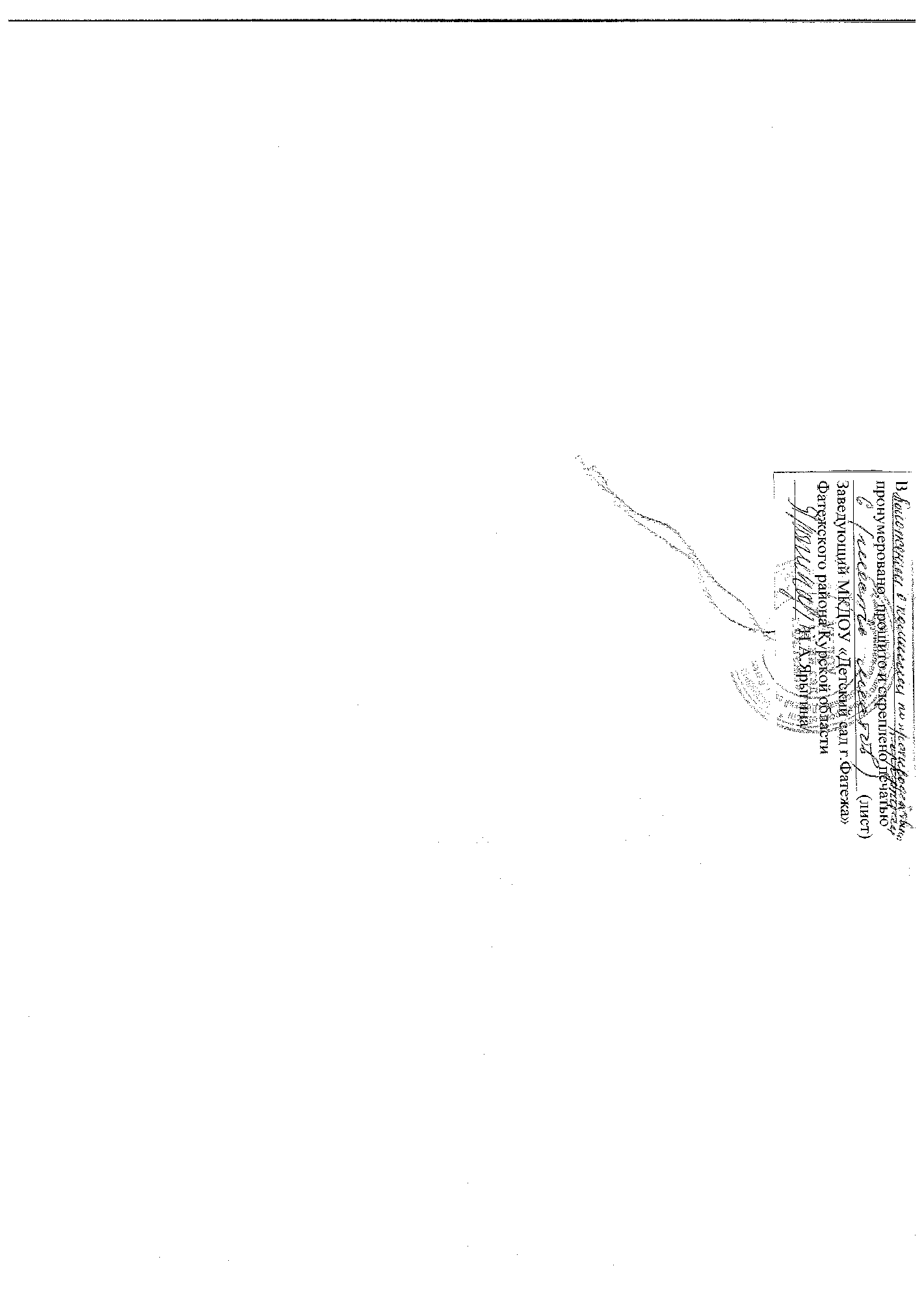 